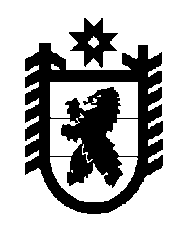 Российская Федерация Республика Карелия    РАСПОРЯЖЕНИЕГЛАВЫ РЕСПУБЛИКИ КАРЕЛИЯВнести в приложение № 2 к распоряжению Главы Республики Карелия от 19 сентября 2018 года № 509-р с изменениями, внесенными распоряжениями Главы Республики Карелия от 1 октября 2018 года 
№ 536-р, от 11 октября 2018 года № 548-р, от 19 октября 2018 года 
№ 555-р, от 21 ноября 2018 года № 632-р, следующие изменения:в основном составе призывной комиссии муниципального образования «Беломорский муниципальный район»: 1) включить в состав призывной комиссии Уханова А.А. – главу администрации муниципального образования «Беломорский муниципальный район», назначив его председателем призывной комиссии;2) исключить из состава призывной комиссии Попова В.Ф.           ГлаваРеспублики Карелия                                                          А.О. Парфенчиковг. Петрозаводск23 ноября 2018 года № 636-р